HOLLYWOOD GOLF CLUB LTD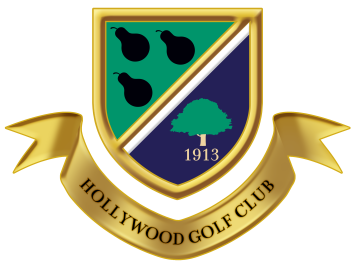 Hollywood Lane, Hollywood, Birmingham, B47 5PPTel: 0121 430 8544 option 1THE MEN’S PAIRS OPEN - ENTRY Saturday 7th July 201818 HoleMedal Play, 4 Ball BetterballPrizes: Best Gross Score and nett PrizesMembers - £20.00 per pair    Visitors - £40.00 per pairName …………………………………………………..   Tel No ………………………….Address ……………………………………………………………………………………...Club ……………………………………………………. Age …….….. Handicap …..…… E Mail (PLEASE PRINT CLEARLY)…………………………………………………………………Partners Name …………………………………………   Tel No ………………………….Address ……………………………………………………………………………………...Club …………………………………………………….  Age …………Handicap .………Preferred Start Time (not guaranteed) ………….  Early entries will receive prioritySigned …………………………………………..  Date …………………………………….Payment can be made by cheque payable to Hollywood Golf Club Ltd or by debit card by telephoning the Secretary on 0121 430 8544 option 1.-------------------------------------------------------------------------------------------------------------------------------Hollywood Golf Club Ltd – The Men’s Pairs Open – Saturday 7th July 2018Name ………………………………………………………………………………………..    Tee Allocated ……………………………………    Fee Received ………………………Signed ……………………………………………..    Date ………………………………..A valid CONGU Handicap certificate must be produced prior to play on the dayEntry forms may also be downloaded from our website: www.hollywoodgolfclub.co.uk or Email: secretary@hollywoodgolfclub.co.ukPlease observe the Dress Code at all timesPrize winners will be expected to attend the presentation